OPAK SLOVA TĚŽKÝ: HOLČIČKA KTERÁ MÁ SVÁTEK 24.12.:MOUDRÝ JAKO:SLADKOST:PŠTROS:JEHO DRUHÉ JMÉNO                                                                                       JE POUSTEVNÍK: BABIČKA NOSÍ:DRUH SÝRA:POHÁDKA ….. ŠTĚSTÍPOMOCÍ HODIN MĚŘÍME:VĚC KTEROU NOSÍ                                                                                                                           KRÁLOVÉ  NA HLAVĚV BUDOVĚ TĚ VYVEZE DO                                                                                      VYŠÍCH PATER:    MAJESTÁTNÍ ZVÍŘE …………                                                                                                                  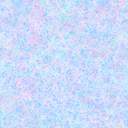 